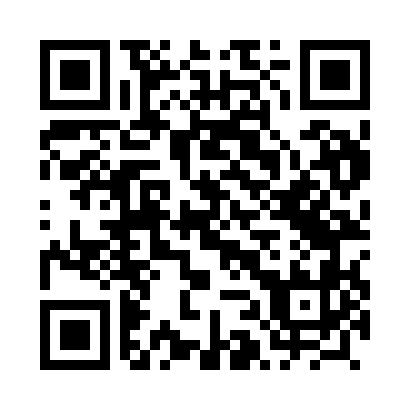 Prayer times for Strachocina, PolandMon 1 Apr 2024 - Tue 30 Apr 2024High Latitude Method: Angle Based RulePrayer Calculation Method: Muslim World LeagueAsar Calculation Method: HanafiPrayer times provided by https://www.salahtimes.comDateDayFajrSunriseDhuhrAsrMaghribIsha1Mon4:156:0812:355:037:048:502Tue4:126:0612:355:047:058:523Wed4:106:0412:355:057:078:544Thu4:076:0212:355:077:088:565Fri4:045:5912:345:087:108:586Sat4:025:5712:345:097:119:007Sun3:595:5512:345:107:139:028Mon3:565:5312:335:117:159:049Tue3:545:5112:335:127:169:0610Wed3:515:4912:335:137:189:0811Thu3:485:4712:335:147:199:1012Fri3:465:4512:325:157:219:1313Sat3:435:4312:325:167:229:1514Sun3:405:4112:325:177:249:1715Mon3:375:3912:325:187:259:1916Tue3:345:3712:315:197:279:2117Wed3:325:3512:315:207:289:2418Thu3:295:3312:315:217:309:2619Fri3:265:3112:315:227:319:2820Sat3:235:2912:305:237:339:3121Sun3:205:2712:305:247:359:3322Mon3:175:2512:305:257:369:3523Tue3:155:2312:305:267:389:3824Wed3:125:2112:305:277:399:4025Thu3:095:1912:305:287:419:4326Fri3:065:1712:295:297:429:4527Sat3:035:1612:295:307:449:4828Sun3:005:1412:295:317:459:5029Mon2:575:1212:295:327:479:5330Tue2:545:1012:295:337:489:55